RETOUR À LA FORME : ZENITH FAIT REVIVRELE TOUT PREMIER MODÈLE DEFY DE 1969Après les reproductions très appréciées et recherchées de modèles historiques El Primero des années 1960-1970, la manufacture Zenith se penche sur une autre pièce phare de 1969 : la DEFY Revival A3642, réinterprétation moderne du tout premier modèle DEFY.Si l'année 1969 restera à jamais un jalon pour Zenith et pour l'horlogerie en général avec l’introduction du calibre El Primero, une autre surprise de la Manufacture entre également en scène cette année-là : la collection DEFY. Prenant fermement position contre la déferlante de montres à quartz qui menaçait de décimer l'horlogerie suisse traditionnelle, Zenith a prouvé alors que les mouvements mécaniques étaient destinés à perdurer en créant un garde-temps au design singulièrement audacieux et d’une robustesse avec laquelle les montres électroniques produites en masse de l'époque ne pouvaient tout simplement pas rivaliser.L’incarnation de cet esprit audacieux était la DEFY A3642, ouvrant à la Manufacture de nouvelles pistes de conception et de performance à explorer. L'A3642 a été judicieusement surnommée « le coffre-fort ». Son boîtier octogonal audacieux, associé à une lunette à 14 côtés, permet de faire preuve d'audace et de robustesse grâce à des lignes et des facettes bien définies et à différentes finitions, éléments repris dans la collection moderne DEFY de Zenith. Dotés d’un bracelet « échelle » en acier conçu et réalisé par la célèbre société Gay Frères, la DEFY originale était certainement en avance sur les montres sportives à bracelet en acier au design très géométrique. Avec une étanchéité de 30ATM (300 mètres) assurée par une couronne vissée, la DEFY A3642 et sa réincarnation moderne Revival sont assurément des montres tout-terrain adaptées à toutes les situations.Reproduite avec une précision étonnante à partir des plans de production originaux de 1969, la DEFY Revival A3642 reprend tous les détails et les caractéristiques esthétiques singulières qui ont rendu l'original si exceptionnel à l’époque, et qui ont établi les codes qui continuent d'inspirer les références DEFY modernes. Son cadran d’un gris chaleureux avec un effet dégradé saisissant qui s'assombrit vers les bords était parmi les premiers de son genre lors de son introduction en 1969. Les index carrés appliqués inhabituels présentent des rainures horizontales qui donnent une impression de mouvement perpétuel. Les larges aiguilles glaive sont généreusement garnies de Super-LumiNova® dans un ton similaire à celui du tritium de l'original, associé à une aiguille des secondes de type spatule qui est une caractéristique importante de nombreuses montres Zenith de la même époque. En réalité, les seules petites différences apparentes entre la Revival et sa aïeule sont le verre saphir, le fond du boîtier et le type de pigments luminescents.L'autre différence principale se situe à l'intérieur. Au lieu du fond massif de l'original, orné d'une étoile à quatre branches, qui est devenu l'un des logos de la marque et un élément de design récurrent pour les années à venir, la DEFY Revival A3642 est dotée d'un fond saphir affichant le mouvement automatique Elite 670 manufacture, fonctionnant à une fréquence de 4 Hz (28'800 alt/h) et offrant une réserve de marche de 50 heures lorsqu'il est entièrement remonté.Avec la DEFY Revival A3642, Zenith ne se contente pas de faire revivre l'une de ses références les plus audacieuses et les plus remarquables des années 1960, mais souligne également la genèse unique de la collection la plus audacieuse et la plus innovante de la Manufacture avec un retour aux sources. Cette édition spéciale Revival sera éditée en une série limitée à 250 exemplaires, disponibles dans les boutiques Zenith physiques et en ligne autour du globe.Il conviendra de rester attentif, car Zenith dévoilera bientôt un successeur moderne de la DEFY originale, doté d'une architecture plus élégante et plus moderne, ainsi que d'un tout nouveau niveau de performance.ZENITH: TIME TO REACH YOUR STAR.Zenith existe pour inspirer les individus à poursuivre leurs rêves et à les réaliser contre vents et marées. Depuis sa création en 1865, Zenith est devenue la première manufacture horlogère au sens moderne du terme, et ses montres ont accompagné des figures extraordinaires qui rêvaient grand et s'efforçaient de réaliser l'impossible — du vol historique de Louis Blériot au-dessus de la Manche jusqu’au saut en chute libre stratosphérique de Felix Baumgartner, qui a établi un record. Zenith met également en lumière les femmes visionnaires et pionnières — d'hier et d'aujourd'hui — en célébrant leurs réalisations et en créant la plateforme DREAMHERS où les femmes partagent leurs expériences et inspirent les autres à réaliser leurs rêves.Zenith utilise exclusivement des mouvements développés et fabriqués en interne dans toutes ses montres. Depuis la création de l'El Primero en 1969, premier calibre chronographe automatique au monde, Zenith a poursuivi la maîtrise de la complication avec encore plus de précision, capable de mesures au 1/10e de seconde dans les lignes Chronomaster les plus récentes, et au 1/100e de seconde dans la collection DEFY. Depuis 1865, Zenith façonne l'avenir de l'horlogerie suisse en accompagnant ceux qui osent se lancer des défis et briser les barrières. Time to reach your star. DEFY REVIVAL A3642Référence : 03.A3642.670/75.M3642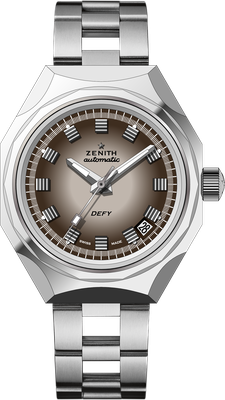 Points clés : modèle Revival inédit de la référence A3642 de 1969. Boîtier octogonal avec lunette emblématique à 14 côtés.  Mouvement : Elite 670, automatiqueFréquence : 28 800 alt/h (5 Hz)Réserve de marche :  50 heures min.Fonctions : Heures et minutes au centre. Aiguille centrale des secondes. Guichet date à 4h 30.Finitions :  nouvelle masse oscillante en forme d’étoile aux finitions satinéesPrix : 6900 CHFMatériau : acierÉtanchéité : 30 ATMDiamètre: 37mmCadran : dégradé brun
Index : rhodiés et facettés Aiguilles : rhodiées, facettées et revêtues de Super-LumiNova® SLN C1Bracelet & Boucle : bracelet en acier de type « échelle »